    Course Specification for Language Teaching Methods and Approaches 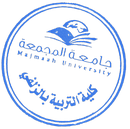 CollegeZulfi College of EducationZulfi College of EducationZulfi College of EducationDepartmentEnglish Language DepartmentEnglish Language DepartmentEnglish Language DepartmentCourse Name:Language Teaching Methods and     ApproachesCourse CodeENGL 426Level9Credit Hours3 hrs.Course Objective  Grasp the key ideas, concepts and terms of language teaching methodology.Outline the key features of the major 20th and 21st  centuries' approaches and methods of language teaching (a survey from Grammar-Translation to Postmethod).Discuss the differences between the traditional and modern approaches to language teaching.Describe the influence of Contrastive Analysis and Behaviourism on traditional approaches and methods of language teaching.Practice some of these methods via peer-teaching (or any of the micro-teaching methods and strategies).Discus the link between Mentalism and some of the modern approaches to language teaching (Natural Method, Silent Way, Monitor Theory, etc.)..See the link between some of the interactional methods and Vygotsky's Socio-cultural Approach.Discuss the main features of the Communicative Approach (Dell Hymes' Theory) and Communicative Language Teaching. Argue for or against Postmethod (or any other method) of language teaching.Conduct a research project on any of the methods and approaches studied in the course.Grasp the key ideas, concepts and terms of language teaching methodology.Outline the key features of the major 20th and 21st  centuries' approaches and methods of language teaching (a survey from Grammar-Translation to Postmethod).Discuss the differences between the traditional and modern approaches to language teaching.Describe the influence of Contrastive Analysis and Behaviourism on traditional approaches and methods of language teaching.Practice some of these methods via peer-teaching (or any of the micro-teaching methods and strategies).Discus the link between Mentalism and some of the modern approaches to language teaching (Natural Method, Silent Way, Monitor Theory, etc.)..See the link between some of the interactional methods and Vygotsky's Socio-cultural Approach.Discuss the main features of the Communicative Approach (Dell Hymes' Theory) and Communicative Language Teaching. Argue for or against Postmethod (or any other method) of language teaching.Conduct a research project on any of the methods and approaches studied in the course.Grasp the key ideas, concepts and terms of language teaching methodology.Outline the key features of the major 20th and 21st  centuries' approaches and methods of language teaching (a survey from Grammar-Translation to Postmethod).Discuss the differences between the traditional and modern approaches to language teaching.Describe the influence of Contrastive Analysis and Behaviourism on traditional approaches and methods of language teaching.Practice some of these methods via peer-teaching (or any of the micro-teaching methods and strategies).Discus the link between Mentalism and some of the modern approaches to language teaching (Natural Method, Silent Way, Monitor Theory, etc.)..See the link between some of the interactional methods and Vygotsky's Socio-cultural Approach.Discuss the main features of the Communicative Approach (Dell Hymes' Theory) and Communicative Language Teaching. Argue for or against Postmethod (or any other method) of language teaching.Conduct a research project on any of the methods and approaches studied in the course.Course ContentCourse orientationDefinitions of key concepts such as methodology, approach, method, Curriculum, syllabus, techniques and other terms pertinent to learning strategies and teachingCourse orientationDefinitions of key concepts such as methodology, approach, method, Curriculum, syllabus, techniques and other terms pertinent to learning strategies and teachingCourse orientationDefinitions of key concepts such as methodology, approach, method, Curriculum, syllabus, techniques and other terms pertinent to learning strategies and teachingCourse ContentModule/Unit 1: Traditional Approaches to Language Teaching and their Origin and History-The Grammar Translation Method (the oldest method) - The direct method- The audio-lingual method (discussing its relationship with Contrastive Analysis and Behaviourism)Module/Unit 1: Traditional Approaches to Language Teaching and their Origin and History-The Grammar Translation Method (the oldest method) - The direct method- The audio-lingual method (discussing its relationship with Contrastive Analysis and Behaviourism)Module/Unit 1: Traditional Approaches to Language Teaching and their Origin and History-The Grammar Translation Method (the oldest method) - The direct method- The audio-lingual method (discussing its relationship with Contrastive Analysis and Behaviourism)Course ContentModule/Unit 2Modern Methods of Language Teaching: The Communicative Approach and Interactive Methods - Communicative Language TeachingSociocultural Approach to Language Teaching (reference to Vygotsky and his ZPD Framework).-Discourse Analysis Approach-Scaffolding Strateg-Situational Method           - Immersion MethodModule/Unit 2Modern Methods of Language Teaching: The Communicative Approach and Interactive Methods - Communicative Language TeachingSociocultural Approach to Language Teaching (reference to Vygotsky and his ZPD Framework).-Discourse Analysis Approach-Scaffolding Strateg-Situational Method           - Immersion MethodModule/Unit 2Modern Methods of Language Teaching: The Communicative Approach and Interactive Methods - Communicative Language TeachingSociocultural Approach to Language Teaching (reference to Vygotsky and his ZPD Framework).-Discourse Analysis Approach-Scaffolding Strateg-Situational Method           - Immersion MethodCourse ContentCognitive and Humanistic Approaches: Natural Method, Silent Way and Krashen's Monitor ModelSuggestopedia and DesuggestopediaCognitive and Humanistic Approaches: Natural Method, Silent Way and Krashen's Monitor ModelSuggestopedia and DesuggestopediaCognitive and Humanistic Approaches: Natural Method, Silent Way and Krashen's Monitor ModelSuggestopedia and DesuggestopediaCourse ContentRevision and MidtermRevision and MidtermRevision and MidtermCourse Content- Total Physical Response and the Direct Method-Content-Based Instruction and Content and Language Integrated Learning- Class-Centered Teaching-Learner-Centered Teaching- Total Physical Response and the Direct Method-Content-Based Instruction and Content and Language Integrated Learning- Class-Centered Teaching-Learner-Centered Teaching- Total Physical Response and the Direct Method-Content-Based Instruction and Content and Language Integrated Learning- Class-Centered Teaching-Learner-Centered TeachingCourse Content- Outcome-Based Language Teaching- Literacy-Based Language Teaching-Task-based Language Education- Outcome-Based Language Teaching- Literacy-Based Language Teaching-Task-based Language Education- Outcome-Based Language Teaching- Literacy-Based Language Teaching-Task-based Language EducationCourse ContentModule/Unit 3- Teaching English for Academic Purposes- Teaching English for Specific Purposes-Online and Blended Instruction- Reflective Pedagogy-Learner Strategies and Motivation- Alternative Language teaching MethodsModule/Unit 3- Teaching English for Academic Purposes- Teaching English for Specific Purposes-Online and Blended Instruction- Reflective Pedagogy-Learner Strategies and Motivation- Alternative Language teaching MethodsModule/Unit 3- Teaching English for Academic Purposes- Teaching English for Specific Purposes-Online and Blended Instruction- Reflective Pedagogy-Learner Strategies and Motivation- Alternative Language teaching MethodsCourse ContentMicro-teaching Methods/Peer-teaching (this will be tackled as a general strategy of language teaching and will also be adopted among the instructional methods in the course).Micro-teaching Methods/Peer-teaching (this will be tackled as a general strategy of language teaching and will also be adopted among the instructional methods in the course).Micro-teaching Methods/Peer-teaching (this will be tackled as a general strategy of language teaching and will also be adopted among the instructional methods in the course).Module/Unit 4: particular Focus on Ways of Teaching the SkillsMethods of Teaching Listening and Speaking- Methods of Teaching Reading and Writing- Methods of Teaching Grammar and VocabularyModule/Unit 4: particular Focus on Ways of Teaching the SkillsMethods of Teaching Listening and Speaking- Methods of Teaching Reading and Writing- Methods of Teaching Grammar and VocabularyModule/Unit 4: particular Focus on Ways of Teaching the SkillsMethods of Teaching Listening and Speaking- Methods of Teaching Reading and Writing- Methods of Teaching Grammar and VocabularyRequired TextbookLarsen-Freeman, D. (2000). Techniques and principles in language teaching. 2nd ed. Oxford: Oxford University Press.-Richards, jack and Rodgers, Theodore. (2001). Approaches and Methods of Language Teaching. Cambridge: CUP. (better use the latest edition).(these two books are recommended as pivotal materials in the course)Larsen-Freeman, D. (2000). Techniques and principles in language teaching. 2nd ed. Oxford: Oxford University Press.-Richards, jack and Rodgers, Theodore. (2001). Approaches and Methods of Language Teaching. Cambridge: CUP. (better use the latest edition).(these two books are recommended as pivotal materials in the course)Larsen-Freeman, D. (2000). Techniques and principles in language teaching. 2nd ed. Oxford: Oxford University Press.-Richards, jack and Rodgers, Theodore. (2001). Approaches and Methods of Language Teaching. Cambridge: CUP. (better use the latest edition).(these two books are recommended as pivotal materials in the course)